2013 9th Annual Father Marco CupSaturday, April 20, 2013Family & Friends Lunch Pre-Order FormAll proceeds go toArchdiocesan Department of Special Education Mathews-Dickey Boy's and Girl's Club - Lacrosse Program Loyola Academy of St. Louis - Lacrosse ProgramJoin us for a day filled with lacrosse, fellowship, and fundraising!  Let’s FILL the stands for all three games!  Wear your green and join us for lunch!     		 	   VS   		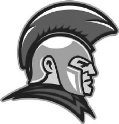 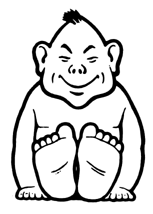 2013’s BBQ Lunch is sponsored by Bob Brangle & Mark Brady, the BBQ Guys, along with the De Smet & SLUH lacrosse club parents.  Lunch is FREE for coaches, players, and the immediate family of each player (mom, dad, sibs).  Please invite Friends and Family to attend Game Day and join us for lunch!    	    	      Cut HereGet your wristbands early!  Avoid the lines on Game Day  Lunch $10.00 / person Return wristband payment with the completed form no later than Friday, April 12, 2013!  Player and player family wristbands are handled separately.  Wristbands will be distributed the week of April 15th or can be picked up at the gate on Game Day.     Name: ________________________________________________Player Team:  	□ Varsity		□ B-Team		□ C-TeamTotal Lunch Wristband Quantity: _____ @ $10 .00 = __________Cash or Check - Checks made payable to De Smet LacrosseReturn orders to John Thomas at 1224 Glenvista Place, Glendale  Missouri 63122.  For questions call or email 314.605.7220 or jtthomas22@charter.net . Pre-order Deadline:  April 12, 2013